December 23, 2015Washington Utilities and Transportation CommissionP.O. Box 472501300 S. Evergreen Park Dr. SWOlympia, WA 98504-7250Docket # 141170 – Request for Extension of Comment PeriodOn December 18, 2015, the Sierra Club filed comments on Docket #141170 for Puget Sound Energy’s 2015 Integrated Resource Plan requesting an extension of the public comments from January 15, 2016 to February 15, 2016.   That request is attached again for the record.After consultation with staff from the Washington Utilities and Transportation Commission (UTC), the Sierra Club now amends its request to extend the comment to 5:00pm, Monday, February 1, 2016 instead of 5:00pm, Monday, February 15, 2016.  The Sierra Club believes this is an acceptable compromise given scheduling needs and ensuring sufficient time for public comments.   Thank you for your consideration.____/s/ Doug Howell_____Doug HowellSr. Campaign Representativedoug.howell@sierraclub.org(206) 378-0114 x304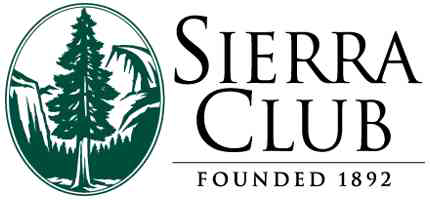 Northwest Regional OfficePhone: (206) 378-0114Fax: (206) 378-0034